微信扫描报名程序填写相关内容完成报名程序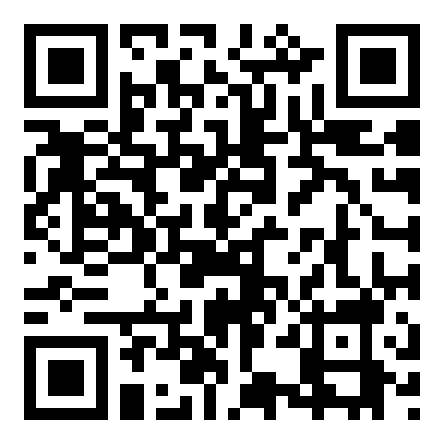  弘业国际技术工程有限公司